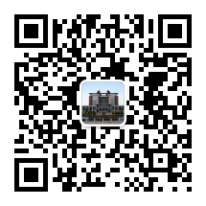 长沙理工大学经济与管理学院MBA中心 攻读2016年全日制MBA专业学位报名登记表欢迎各位报考学员来MBA教育中心金盆岭校区7教2楼咨询并填写报名登记表，或请于10月31前将报名登记表电子版发送至MBA中心邮箱：cslgmba@126.com。咨询电话：7教-205室（江老师：0731－82309115）；7教-207室（荣老师：0731－82618001）;7教-209室（谢老师0731-82618290）姓名联系手机性别政治面貌政治面貌出生日期 年  月  日籍贯民族身份证号码毕业时间 年   月毕业院校毕业院校毕业专业最高学位年　 月获     学校     专业学位年　 月获     学校     专业学位年　 月获     学校     专业学位年　 月获     学校     专业学位年　 月获     学校     专业学位工作单位职务职务通讯地址邮政编码邮政编码工作QQ或微信号工作QQ或微信号报考专业研究方向